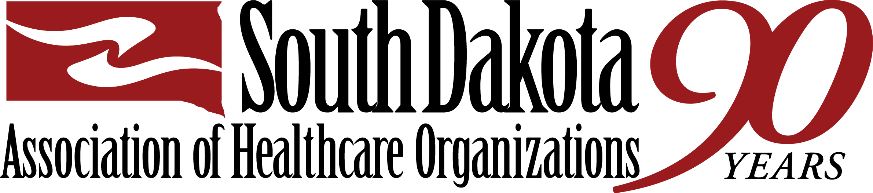 The CoP’s Are Here: Are You PreparedCedar Shore Resort1500 Shore Line DriveOacoma/Chamberlain, South DakotaTuesday, March 28, 20179:00 a.m. – 2:00 p.m. (CST)The educational activity is jointly provided by AXIS Medical Education and SDAHO.Conference Overview:  The Centers for Medicare and Medicaid Services (CMS) has finalized the rules governing home health agencies, thus implementing significant changes to Home Health Conditions of Participation (HHCoPs). The new CoP’s enhance the standards for patient rights, care planning, and care coordination, and include two new CoPs — quality assessment and performance improvement (QAPI) and infection prevention and control. The revised HHCoPs go into effect July 13, 2017. Throughout the years, CMS has made several revisions to the HH CoPs however, many of the current CoPs have remained unchanged since their inception.   For Home Health Agencies, many of the revisions will present significant process, operational and cultural changes. Home health agencies (HHAs) must meet the Medicare HH CoPs in order to participate in the Medicare program. Agencies that fail to meet any of the HH CoPs are at risk, at a minimum, for the imposition of a number of sanctions and potentially at risk for program terminationTarget Audience: Home Care Professionals.Schedule:8:30 am	Registration Desk Open9:00 am	Changes to the CoP’s for home health agencies10:30 am	Break10:45 am	Impact of new CoP’s on the day-to-day operationsNoon – 1:00 pm	Lunch (included with registration fee)1:00 pm	Strategies for successful compliance with new CoP’s2:15 pm	Wrap-Up and ConclusionObjectives:  Upon completion of the presentation, attendees should be able to:Explain changes to the Conditions of Participation [CoP’s] for Home Health Agencies as a result of the Final Rule issued by CMS Outline the impact of the new CoP’s on the day-to-day operations of the AgencyDiscuss strategies for Agency compliance with the new CoP’s NURSING CONTINUING EDUCATIONTarget Audience: This activity has been designed to meet the educational needs of nursing professionals.Statement of Need/Program Overview: The Centers for Medicare and Medicaid Services (CMS) has finalized the rules governing home health agencies, thus implementing significant changes to Home Health Conditions of Participation (HHCoPs). The new CoP’s enhance the standards for patient rights, care planning, and care coordination, and include two new CoPs — quality assessment and performance improvement (QAPI) and infection prevention and control. The revised HHCoPs go into effect July 13, 2017. Throughout the years, CMS has made several revisions to the HH CoPs however, many of the current CoPs have remained unchanged since their inception.   For Home Health Agencies, many of the revisions will present significant process, operational and cultural changes. Home health agencies (HHAs) must meet the Medicare HH CoPs in order to participate in the Medicare program. Agencies that fail to meet any of the HH CoPs are at risk, at a minimum, for the imposition of a number of sanctions and potentially at risk for program termination.Accreditation Statement: In support of improving patient care, AXIS Medical Education is jointly accredited by the Accreditation Council for Continuing Medical Education (ACCME), the Accreditation Council for Pharmacy Education (ACPE), and the American Nurses Credentialing Center (ANCC), to provide continuing education for the healthcare team.AXIS Medical Education designates this continuing nursing education activity for 4.0 contact hours.Learners are advised that accredited status does not imply endorsement by the provider or ANCC of any commercial products displayed in conjunction with an activity.  For information about the accreditation of this program please contact AXIS at 954-281-7524 or info@axismeded.org.AXIS Medical Education requires instructors, planners, managers and other individuals and their spouse/life partner who are in a position to control the content of this activity to disclose any real or apparent conflict of interest they may have as related to the content of this activity. All identified conflicts of interest are thoroughly vetted by AXIS for fair balance, scientific objectivity of studies mentioned in the materials or used as the basis for content and appropriateness of patient care recommendations. The faculty reported the following financial relationships or relationships they or their spouse/life partner have with commercial interests related to the content of this continuing education activity:The planners and managers reported the following financial relationships or relationships they or their spouse/life partner have with commercial interests related to the content of this continuing education activity:Disclaimer: Participants have an implied responsibility to use the newly acquired information to enhance patient outcomes and their own professional development. The information presented in this activity is not meant to serve as a guideline for patient management. Any procedures, medications or other courses of diagnosis or treatment discussed in this activity should not be used by clinicians without evaluation of patient conditions and possible contraindications on dangers in use, review of any applicable manufacturer’s product information and comparison with recommendations of other authorities.Americans With Disabilities Act: In compliance with the Americans with Disabilities Act, we will make every reasonable effort to accommodate your request. For any special requests, please contact Rhonda Christensen at 605-361-2281 before the meeting dates.Requirements for credit:  Attend/participate in the educational activity and review all course materials. Complete the CE Declaration form online by 11:59 pm ET, April 28, 2017. Instructions will be provided. If you do not enter the online portal by the above date, you will not be able to retrieve your statement of participation. Upon successful completion of the online form, your statement of completion will be presented to you to print.Registration:  The registration fee for this one day education opportunity is $75.00 per person (SDAHO Members) and $150 per person (non member).  Advance registration is encouraged.  Cancellation must be made one week prior to this event to receive a refund of registration fees paid.  Please contact Rhonda Christensen at 605/361-2281 or rhonda.christensen@sdaho.org  for registration and/or further information by March 24, 2017.  Electronic registration for this and other upcoming educational opportunities is also available at the SDAHO website, www.sdaho.org.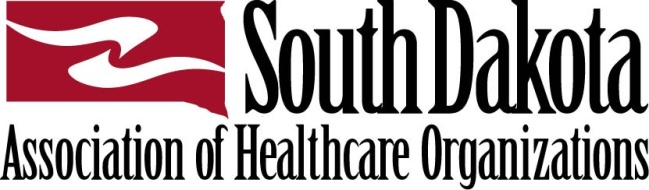 The CoP’s Are Here: Are You PreparedCedar Shore Resort1500 Shore Line DriveOacoma/Chamberlain, South DakotaTuesday, March 28, 20179:00 a.m. – 2:00 p.m. (CST)The educational activity is jointly provided by AXIS Medical Education and SDAHO.Registration Form (Photocopies may be used)Registration Fees:SDAHO Members	$75.00 per personNon-Member	$150.00 per personPayment must accompany registration form.Please PrintAttendee #1 Name:	E-mail Address: 	Title: 	Institution: 	Address: 	City: 	State: 	 Zip: 	Direct Phone #: 	Attendee #2 Name:	E-mail Address: 	Attendee #3 Name:	E-mail Address: 	Attendee #4 Name:	E-mail Address: 	Attendee #5 Name:	E-mail Address: 	Enclosed is my check payable to SDAHO in the amount of $	.Mail form and check to:  	SDAHO	Attn:  Rhonda Christensen	3708 W. Brooks Place	Sioux Falls, SD 57106Date:  March 28, 2017Time:  9:00 am – 2:15 pm (CST) (Registration desk open at 8:30 a.m.)Faculty:   Lennetta Reynolds, RN, MSNPathway Health ServicesLake Elmo, MNLennetta Reynolds has over 10 years of RN leadership experience in a variety of clinical settings. Ms. Reynolds has worked in long term care, home care agencies, assisted living facilities, and hospitals. She has been responsible for staff education, performance improvement and compliance programs along with survey preparedness. She has taught nursing classes at the LPN and RN level. Ms. Reynolds has worked as the Administrative Supervisor in an acute behavioral health hospital and as Director of Health Services in assisted living facilities. She also has served as the Director of Nursing for home care agencies.   Ms. Reynolds has been successful in achieving excellent results in regulatory surveys as well as improving staff outcomes through development and trainingName of Faculty or PresenterReported Financial RelationshipLennetta Reynolds, RN, MSNPathway Health ServicesLake Elmo, MNPENDINGName of Planner/ManagerReported Financial RelationshipJen PorterOwnership Interest: Johnson & Johnson & AstraZenecaRhonda ChristensenNothing to DiscloseHolly M. Hampe, D.Sc., MHA, MRMNothing to DiscloseDee Morgillo, MEd, MT (ASCP), CHCPNothing to Disclose